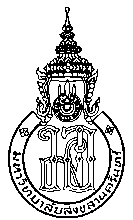 แบบขออนุมัติเปลี่ยนแปลงหรือเพิ่มเติมอาจารย์ที่ปรึกษาวิทยานิพนธ์หลัก/อาจารย์ที่ปรึกษาวิทยานิพนธ์ร่วมชื่อนักศึกษา(นาย/นาง/นางสาว)..................................................................................รหัสนักศึกษา....…………...........................หลักสูตร......................................................สาขาวิชา.................................................แผน/แบบ…………………............................……3.	หัวข้อเรื่องวิทยานิพนธ์ (ถ้ามี) ……………………………………………………………………………………………………………………………………………………………………………………………	……………………………………………………………………………………………………………………………………………………………………………………………4.   รหัสวิชาวิทยานิพนธ์ ….…………………………………5.	ขออนุมัติแต่งตั้งอาจารย์ที่ปรึกษาวิทยานิพนธ์หลัก/อาจารย์ที่ปรึกษาวิทยานิพนธ์ร่วม สำหรับให้คำปรึกษาและควบคุม
การทำวิทยานิพนธ์ (ระบุตำแหน่งวิชาการ คุณวุฒินำหน้าชื่อและภาระงานอาจารย์)		จากเดิม	1) ................................................................อาจารย์ที่ปรึกษาวิทยานิพนธ์หลัก       ภาระงานอาจารย์.................................... %    	สาขาชำนาญการ..............................................................................................	ลงนาม ……………………………………………….	2) ................................................................อาจารย์ที่ปรึกษาวิทยานิพนธ์ร่วม (ถ้ามี) ภาระงานอาจารย์.................................. %    	สาขาชำนาญการ..............................................................................................	ลงนาม ……………………………………………….		ขอเปลี่ยนแปลงเป็น							1) ................................................................อาจารย์ที่ปรึกษาวิทยานิพนธ์หลัก       ภาระงานอาจารย์.................................... %    	สาขาชำนาญการ..............................................................................................	ลงนาม ……………………………………………….	2) ................................................................อาจารย์ที่ปรึกษาวิทยานิพนธ์ร่วม (ถ้ามี) ภาระงานอาจารย์................................... %    	สาขาชำนาญการ..............................................................................................	ลงนาม ……………………………………………….เหตุผล……………………………………………………………………………………………………………………………………………………………………………………ลงนาม ……………………………….………………………					ลงนาม ……………….……………………………      (…………………………………………………..)			         		(……………………………………………………….)		ประธานคณะกรรมการบริหารหลักสูตร  			    รองคณบดีฝ่ายวิจัย บัณฑิตศึกษา และบริการวิชาการ  		  ............./....................../................     				   ............./....................../................6.	ผลการพิจารณาของคณะกรรมการประจำวิทยาลัยการคอมพิวเตอร์	มีมติ	      อนุมัติ		      ไม่อนุมัติ  เนื่องจาก………………………………………………………………………………………………………………………………	    ลงนาม..............................................................................		   (.........................................................................)	         ประธานคณะกรรมการประจำวิทยาลัยการคอมพิวเตอร์			         ............../........................../.................